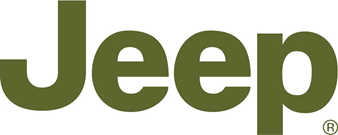 Jeep® представляет новую версию флагмана Jeep Grand Cherokee c трёхлитровым двигателем.Россия стала первой страной, в которой стартовали продажи Jeep Grand Cherokee с новым трехлитровым двигателем.16 октября 2014 года, Москва – «Крайслер РУС» - официальный дистрибьютор   Jeep® в России - объявляет о старте продаж Jeep Grand Cherokee, с новым 3-х литровым мотором. C 15 октября автомобиль, оснащенный 238-сильным трёхлитровым бензиновым можно заказать во всех официальных дилерских центрах ЗАО «Крайслер РУС». Модель Jeep Grand Cherokee с 3,6-литровым бензиновым двигателем будет представлена в комплектации “Overland”. Трёхлитровый Jeep Grand Cherokee станет стратегически важным продуктом для легендарной американской марки на российском рынке. Автомобиль с новым двигателем отличает более привлекательная цена и общая стоимость владения, что сегодня является одним из решающих факторов при покупке автомобиля. Jeep Grand Cherokee будет представлен в двух комплектациях: “Limited” и  “Laredo”. Все двигатели соответствуют европейским стандартам Евро-5. Автомобили в комплектации “Laredo” будут предлагаться по цене от 1 949 000 рублей. Цены на версию “Limited” начинаются от 2 349 000 рублей.Новый двигатель отличается большей прочностью, повышенной точностью изготовления блока цилиндров и деталей кривошипно-шатунного механизма, что способствует снижению эксплуатационных потерь.Генеральный директор «Крайслер РУС» Джорджио Горелли, комментируя запуск новой версии Jeep Grand Cherokee, отметил: «Jeep® - это символ стиля, динамики и мощи. Выпуск Jeep Grand Cherokee с трёхлитровым двигателем в очередной раз демонстрирует особое внимание к потребностям и предпочтениям наших  клиентов. Россия - один из ключевых рынков для Jeep®, поэтому продажи новой версии нашей флагманской модели стартуют именно здесь. Уверен, что этот шаг будет способствовать дальнейшему укреплению позиций Jeep® в качестве лидера рынка».Всем владельцам Jeep Grand Cherokee  доступна уникальная программа помощи на дорогах, разработанная при участии партнеров – дилерских центров Jeep® «Privilege Service». Jeep® - единственная автомобильная марка, которая предлагает клиентам услуги привилегированного сервиса в течение всего периода владения автомобилем. Обладатели Jeep®  могут воспользоваться услугами выезда аварийного комиссара и сервисом «Pick&Go», который гарантирует комфортное и оперативное решение транспортных задач при любых возможных поломках и в аварийных ситуациях. С 15 октября Jeep Grand Cherokee с новым трёхлитровым двигателем доступен для заказа во всех официальных дилерских центрах страны.-Конец-Контакты для СМИ:Кирилл Устинов Kirill.Ustinov@chrysler.com  +7 495 780 90 09+7 919 994 03 01Любовь РешетилоLyubov.Reshetilo@hkstrategies.com  +7 (495) 775 00 77 +7 906 750 72 85 О Компании:ЗАО «Крайслер РУC» является официальным дистрибьютором марок Jeep, Chrysler, Dodge, Fiat и Alfa Romeo в России. В компетенцию компании входят дистрибуция, маркетинг, послепродажное обслуживание, развитие дилерской сети и поставка фирменных запасных частей. Недавно образованный после слияния с   «Fiat Group» концерн «Fiat Chrysler Automobiles» включает бренды Jeep, Fiat, Alfa Romeo, Chrysler и Dodge. Новый глобальный автопроизводитель планирует активно развиваться, делает  ставку на  инновационные технологические решения и глобальный опыт по реализации важных стратегических задач.